  1. Общие положения.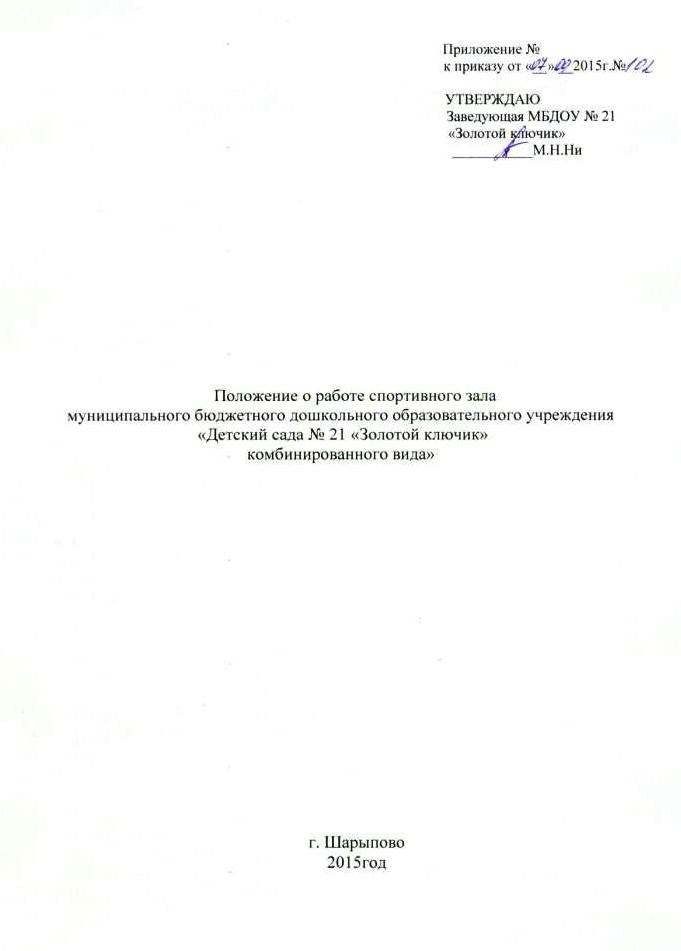 1.1. Настоящее Положение разработано в соответствии с действующим законодательством Российской Федерации (Федеральным законом от 29.12.2012 N 273-ФЗ (ред. от 23.07.2013) «Об образовании в Российской Федерации», Уставом МБДОУ.1.2. Физкультурный зал служит для проведения досугов, праздников, образовательной деятельности по физической культуре.1.3. Оборудование зала предполагает осуществление интегрированного подхода в деятельности всех работающих педагогов, что позволяет придать воспитательному процессу направленный характер.1.4. Физкультурный зал – отдельное помещение на базе МБДОУ №21 «Золотой ключик», в котором сконцентрированы и систематизированы:физкультурное оборудование;инвентарь и пособия;методическая литература;диагностический материал;картотека комплексов гимнастик, подвижных (малоподвижных/подвижных, народных) игр, считалок и др.;конспекты занятий, развлечений, спортивных праздников;1.5. Физкультурный зал позволяет реализовать следующие направления взаимодействия с ребенком:развивающее обучение и воспитание;коррекционно - развивающее обучение1.6. Срок данного Положения не ограничен. Данное Положение действует до принятия нового.2. Основные цели:2.1. Сохранять и укреплять здоровье воспитанников и формировать у них привычку к здоровому образу жизни:обеспечение безопасности жизнедеятельности;формирование основ здорового образа жизни, соблюдение санитарно-гигиенических норм и правил;систематическое проведение профилактических упражнений и оздоровительных мероприятий;удовлетворение потребности воспитанников в двигательной активности;создание атмосферы психологической комфортности;выявление динамики физического развития.овладение воспитанником элементарными знаниями о своем организме, роли физических упражнений в его жизни, способах укрепления собственного здоровья;систематическое проведение гимнастики.2.2. Приобщение воспитанников к ценностям физической культуры:формирование двигательных умений и навыков;развитие физических качеств;формирование интереса и потребности в физических упражнениях, их вариативности, творчество выполнения.3. Задачи и содержание работы.3.1. Основными задачами физкультурного зала являются:анализ состояния процессов развития дошкольников в обозначенном направлении;создание развивающей предметно – пространственной среды, предполагающей активизацию процессов развития детей;разработка и выполнение индивидуальных программ работы с детьми в рамках дифференциальных педагогических технологий обозначенного вектора развития;систематизация и обобщение передового опыта при обеспечении условия интегративного использования специалистами - педагогами детского сада.3.2. Содержание работы физкультурного зала определяет образовательная программа. Инструктор по физкультуре имеет право использовать собственные, прошедшие утверждение педагогического совета, разработанные адаптивные модели деятельности.3.3. В организации образовательной деятельности по физическому развитию воспитатели реализуют индивидуальный подход с учетом возрастных особенностей воспитанников раннего и дошкольного возраста:программное содержание должно соответствовать возрасту и возможностям воспитанников;развивать стремление у воспитанников заниматься спортом.3.4. Во время образовательной деятельности и физкультурных мероприятий необходимо сочетать как коллективные, так и подгрупповые формы организации.3.5. Цель воспитателя и инструктора по физкультуре - обеспечить максимальные условия для самореализации воспитанников.3.6. Проведение режимных моментов, физкультурных мероприятий и организованной образовательной деятельности в соответствии с инструкциями по охране жизни и здоровья детей.4. Руководство спортивным залом.4.1. Методическое руководство работой инструктора по физкультуре осуществляется заведующей МБДОУ, заместителем заведующей по воспитательной – методической работе, старшей медсестрой.5. Взаимосвязь5.1. Инструктор по физкультуре осуществляет взаимосвязи с медсестрой МБДОУ, педагогическим советом МБДОУ и заместителем заведующей по воспитательной – методической работе. музыкальным руководителем, педагогом - психологом учителем – логопедом МБДОУ.6. Принципы построения развивающей предметно-пространственной среды.6.1.Физкультурный зал функционирует на основе учета (обеспечения) следующих принципов построения развивающей среды:дистанции и позиции при взаимодействии;активности, самостоятельности, творчества;стабильности, динамичности;комплексирования и гибкого зонирования;индивидуальной комфортности и эмоционального благополучия каждого ребенка и взрослого;сочетание первичных и неординарных элементов в эстетической организации среды;открытости- закрытости;учета возрастных и индивидуальных различий.7. Организация и содержание деятельности спортивного зала.7.1.  Работа физкультурного зала осуществляется в течение всего учебного года.7.2.  Физкультурный зал оснащается необходимым инвентарем и оборудованием 7.3. Посещение физкультурного зала воспитанниками осуществляется на основании разработанного и утвержденного заведующей графика.7.4. Проветривание и уборка проводится согласно графикам.7.5 . Формы организации физического воспитания:•   физкультурные занятия в зале и на воздухе;•   утренняя гимнастика;•   физ. досуг, праздники, дни здоровья;•   спортивные игры и упражнения;•   ритмическая гимнастика;•   корригирующая гимнастика;•   подвижные игры;•   самостоятельные занятия;7.6. Изучение и внедрение новых методик по физическому развитию.7.7. Проведение консультативной работы с воспитателями и родителями по поводу физического воспитания детей.7.8. Наличие в кабинете специальной методической литературы, методических разработок, рекомендаций по здоровому образу жизни.7.9.  Наличие картотеки: основных движений, игровых и спортивных развлечений.7.10.  Документация:•   годовой и календарные планы работы;•   карточки-показатели по физической подготовке;•   конспекты занятий, развлечений, праздников;• диагностика физического развития детей.8. Основными формами работы физкультурного зала являются:организованная образовательная деятельность;совместная деятельность с детьми;проведение занятий творческих групп, методических объединений, и пр.9. Материальная база8.1. Для правильной организации процесса физического развития, оборудование отбирается с учетом возраста и физического развития воспитанников.                      8.2. Расстановка оборудования: гимнастическая стенка устанавливается стационарно, крупные предметы оборудования (гимнастические скамейки, кубы, и т. д.) размещаются вдоль стен помещения; мелкое физкультурное оборудование (мячи, кольца, мешочки, кубики, кегли и т. д.) размещаются в секционных зонах, расположенных также вдоль стен физкультурного зала; обручи, шнуры, скакалки размещаются также  в специальных зонах на крюках, стойках и т.д.                                                                                                                  8.3. Для организации физкультурно-оздоровительной работы применяется ТСО (музыкальный центр, колонки, пианино, мультимедийная техника).10. Ответственность10.1.  Педагогические работники физкультурного зала несут ответственность за обеспечение охраны жизни и здоровья воспитанников во время работы. 10.2. Инструктор по физической культуре несет ответственность за сохранность оборудования и учебно-методических материалов.10.3.  За невыполнение настоящего Положения.